第五单元知识小结一、字词盘点1.字(1)难读的字搂(lǒu)　揪(jiū)　扳(bān)　铸(zhù)　颧(quán)揩(kāi)　浆(jiāng)　袱(fú)　蘸(zhàn)　诈(zhà)怔(zhèng)　堪(kān)(2)难写的字“挠”:右部的“尧”不要多写一点。“喉”:“亻”右部没有一小竖。“浆”:下面是“水”,不是“氺”。“馅”:右下部是“臼”,不要写成“白”。(3)多音字监　屏2.词(1)必须掌握的词摔跤　欺负　抓挠　破绽　脚腕　扳不动　肢体无疑　格局　监生　侄子　喉咙　粉刷　刷浆师傅　绝活　派头　包袱　手法　鼓点　屏障芝麻　神圣　露馅儿　难堪　有诈　傻小子发怔　一叉一搂　手疾眼快　精神抖擞仰面朝天　不可侵犯　轰然倒塌　一模一样半信半疑(2)近义词立刻~马上　欺负~欺凌　破绽~漏洞挺脱~结实　计划~盘算　威严~威武出色~卓越　结实~壮实　问候~慰问穿梭~穿行　吩咐~嘱咐　登时~顿时规矩~规则　派头~架势　清脆~响亮搜索~搜寻　侵犯~侵略　发怔~发呆半信半疑~将信将疑　天衣无缝~万无一失考试点睛：近义词辨析是考试中的一个常考的考点。常见的考查形式:(1)写出词语的近义词。(2)把几个意思相近的词语分别填入句子中。(3)写出句子中加点词语的近义词。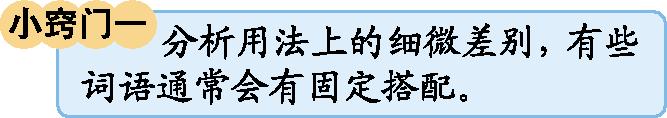 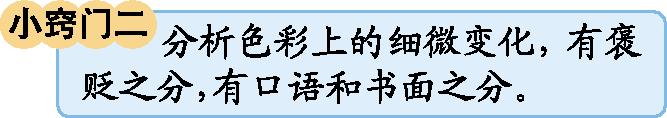 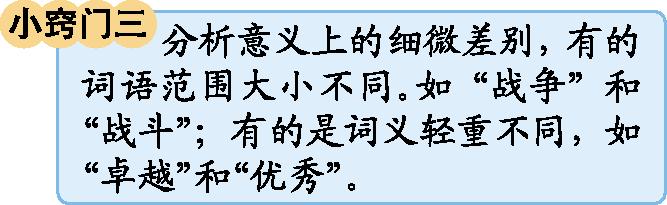 (3)反义词退后➝前进　手疾眼快➝笨手笨脚精神抖擞➝萎靡不振　挺脱➝虚弱　直硬➝柔软出色➝平庸　结实➝虚弱　侵犯➝保卫清爽➝沉闷　雪白➝漆黑　稀溜溜➝稠糊糊天衣无缝➝漏洞百出　平平整整➝坑坑洼洼一模一样➝迥然不同(4)词语归类①量词一块疤　两茎灯草　一屋人　一盏灯　一个规矩一间屋子　一个小包袱　一身黑衣黑裤一面雪白的屏障　一袋烟　一碗茶②修饰词高等的车夫　铁扇面似的胸　直硬的背最出色的车夫　四四方方的小包袱　白得透亮白得清爽　衔接得天衣无缝　不可侵犯的威严如山般的形象③动词使巧劲　下冷绊子　占上风　塌了腰　合了裆杀好了腰　睁得滴溜圆　揩揩眼泪　伴着鼓点和着琴音④特殊词语ABB式词语:红扑扑　稀溜溜　类似的词语:软绵绵　硬邦邦　脆生生二、四字互为近义词的词语:手疾眼快类似的词语:见多识广　东奔西走　高瞻远瞩一✕一✕式的词语:一模一样类似的词语:一心一意　一板一眼　一唱一和描写人物精神状态的词语:精神抖擞类似的词语:气宇轩昂 昂首阔步 容光焕发 斗志昂扬二、佳句积累1.动作描写(1)严监生喉咙里痰响得一进一出,一声不倒一声的,总不得断气,还把手从被单里拿出来,伸着两个指头。这是对严监生咽气前的一段描写。严监生病得很重,尽管这样,他还伸出两个手指头,惦记着什么,为下文他的吝啬鬼形象作铺垫。(2)只见师傅的手臂悠然摆来,悠然摆去,如同伴着鼓点,和着琴音,每一摆刷,那长长的带浆的毛刷便在墙面啪地清脆一响,极是好听。这些是对刷子李刷墙动作的细致描写,写出了他的娴熟与优雅,透着自信与潇洒,给人的感觉不是在刷墙,而是一位艺术家正在创作一件伟大的作品。2.外貌描写看着那高等的车夫,他计划着怎样杀进他的腰去,好更显出他的铁扇面似的胸,与直硬的背;扭头看看自己的肩,多么宽,多么威严!这里描写了祥子的外貌,从“铁扇面似的胸”和“直硬的背”可以看出祥子的强壮。3.比喻句(1)啪啪声里,一道道浆,衔接得天衣无缝,刷过去的墙面,真好比平平整整打开一面雪白的屏障。这句话写出了墙壁被刷子李刷过后的效果,更加衬托出他高超的技艺。　(2)俩人把“抢”和“鞭”放在门墩上,各自虎势儿一站,公鸡鹐架似的对起阵来。“公鸡鹐架”形象地写出了两个人虎视眈眈、各不相让的情景。作者运用比喻的修辞手法刻画出了两个孩子好胜和可爱的儿童形象。三、考试热点1.《人物描写一组》重点段落常以课内阅读的形式出现,描写方法及对句子的理解常以填空的形式出现。2.《刷子李》第1自然段和第5自然段常作为课内阅读出现。四、“1+X”阅读推荐篇目:冯骥才《苏七块》推荐理由:《苏七块》讲述的是一个传奇的正骨医生,他的正骨手法,不像治病,倒更像变魔术。他给人正骨快速又不痛苦。医术高明的人,在天津卫挂头牌,但是这个苏医生有个规矩:凡来瞧病,无论贫富亲疏,必得先拿七块银圆码在台子上,他才肯瞧病,否则绝不搭理。苏七块的外号也正从这来。本章叙事一波三折,曲折动人。选材精当,借小事表现人物的大本领,大智慧。语言本色朴素,活泼幽默,极富表现力。阅读方法:这是一篇写人的文章,我们在阅读的时候可以结合本单元的学习,看看作者运用了哪些刻画人物的方法,和老师、同学交流学习。